STILLE ZATERDAG EN PAASNACHTIn de oudste vorm is de Paaswake een nachtelijke viering, waarbij de gemeente biddend, zingend, luisterend en overwegend de nacht doorbrengt in de kerk, om bij het aanbreken van de dage raad de opstanding van Christus te vieren. De Paaswake die wij vieren is een verkorte vorm daarvan. We tasten nog in het duister. We waken en wachten in de nacht, terwijl we verlangend uitzien naar het LICHT dat komt.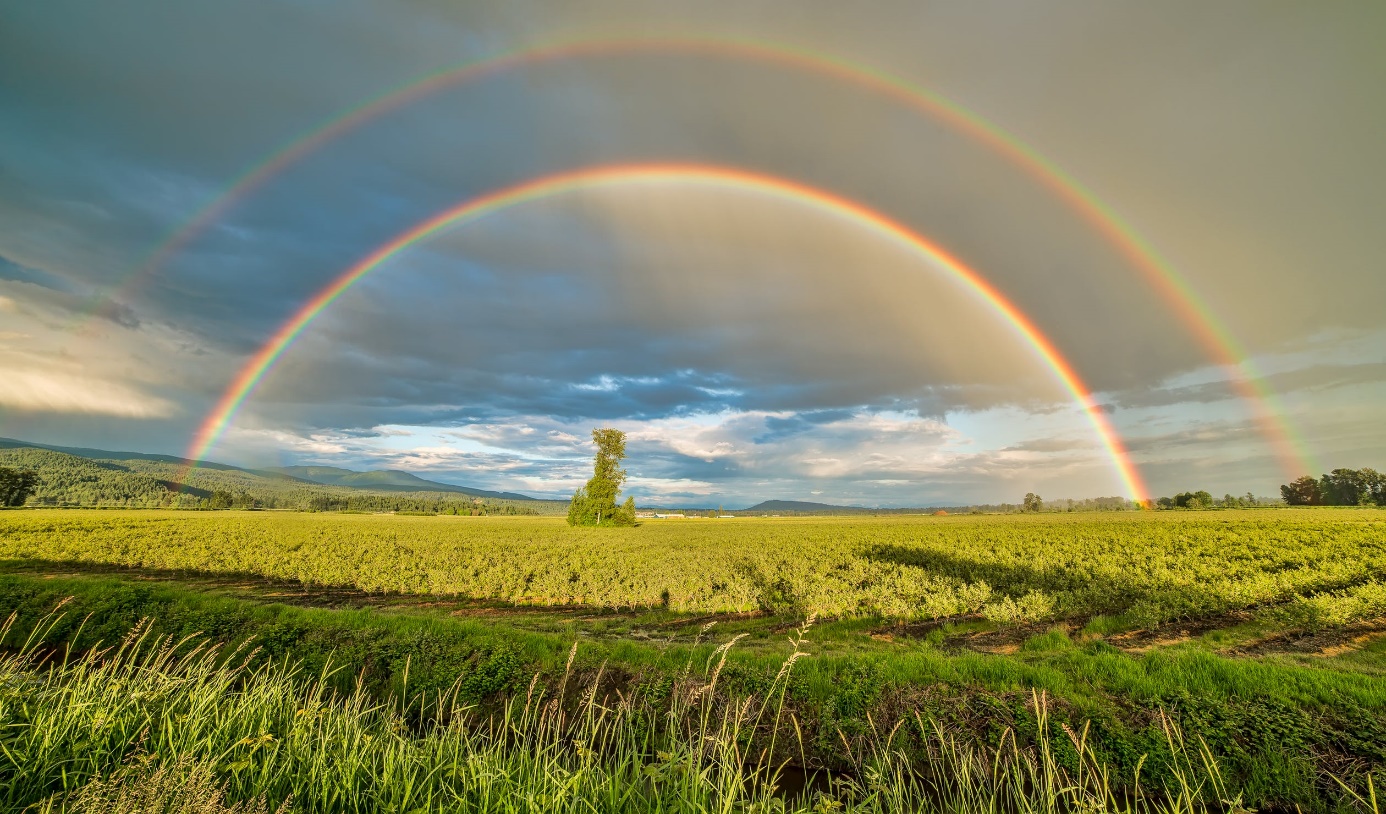 Thema: Het land onder de regenboogDe Bijbel kent vele verhalen van angst, benauwdheid en onderdrukking. Maar hoe chaotisch het leven soms ook is, diezelfde Bijbelse verhalen getuigen ook altijd van een hoopvol perspectief. Er is een doorkomen aan. Er is altijd weer opstanding. Want God is onze wereld trouw. Met zijn liefde is hij ons altijd nabij. En het tegen daarvan is de regenboog.Als kinderen van God leven we in het land onder de regenboog. Aan deze viering werken mee:Diaconaal medewerker: Menno DubbeldamVoorganger: Ds. Dirk Jan BransOrganist: Marcus de HaardOuderling: Eise LensinkLector: Begroetingsdienst: Riet PuimanKoster: Hannie van NoortMultimedia: Auke Walda, Ds. Klaas ElderingU ontvangt een kaarsje bij het betreden van het kerkgebouwen zoekt in stilte een plekjeHet is stil en donker in de kerkLOF VAN HET LICHTGemeente gaat staan als de paaskaars wordt binnengedragenZingen:		Als alles duister is (Lied 598)			(1e keer: fagot, 2e keer: solozang, 3e , 4en en 5e keer: allen)			Als alles duister is,ontsteek dan een lichtend vuur dat nooit meer dooft,vuur dat nooit meer dooft.  (2x)StilteAls het licht op de standaard staat, zegt de voorganger ‘het Licht van Christus’ en spreekt de gemeente haar dank uit.			v.:	 Het Licht van Christus			g.:	 WIJ DANKEN GOD Gemeente gaat zittenGebed voor het Licht in de nachtZingen:			Licht ontloken in het donker (Lied 600), couplet 1 t/m 5WOORDVERKONDIGINGKorte inleiding op het themaGebed bij de opening van het WoordSchriftlezing:	Genesis 1: 1 – 5OrgelspelGebedSchriftlezing:	Genesis 9: 8 – 17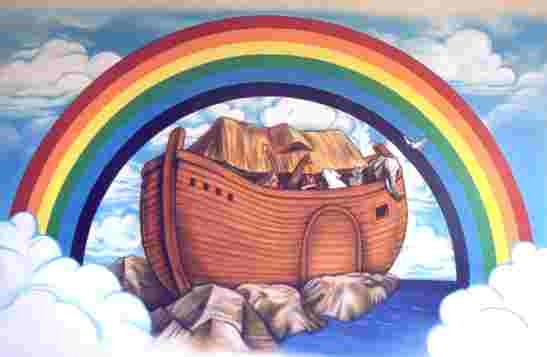 Muziek:	Ik zal er zijn (Kinga Bán)	https://www.youtube.com/watch?v=_s0ETsS7tSgSchriftlezing:	Exodus 14: 15 - 22Zingen:		Wie moet zijn hand uitstrekken (melodie ‘beveel gerust uw wegen’ - lied 904)Wie moet zijn hand uitstrekken op last van hogerhandten einde te ontdekken hoe water wijkt voor land?’t Wordt Mozes opgedragen geen ander ding te doendan dit gebaar te maken als teken van Gods doen.Wie moet zijn hand uitstekken over de waterbaanten einde te ontdekken: ik kan er droogvoets gaan?Ieder die wil geloven: soms brengt door mensenhandde Levende van boven hier wonderen tot stand.Wie moet zijn hand uitstrekken over de zee zo grootten einde te ontdekken dat wijken zal de dood?Ikzelf en niemand anders verwonderd telkens weerhoezeer mijn eigen hand is soms werktuig van de Heer.GebedSchriftlezing:		Klaagliederen 3: 24 – 32Uitleg liturgische bloemschikkingOrgelspelLezen:			Wie klaagt heeft niet verloren – liedtekst Hans MuddeSchriftlezing:		Jesaja 55: 6 - 11Muziek:		Zoals de regen (Lied 929)   https://www.youtube.com/watch?v=hCxhi439k4cDOOPGEDACHTENISInleidende woordenHet water wordt uitgegoten in het doopvont. Doopgebed 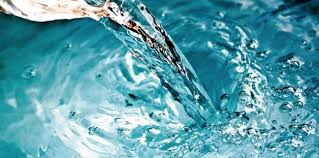 Zingen:		Nu heeft het oude leven afgedaan (Lied 353), couplet 1 en 3 VerzakingVoorganger:		Wilt u de HEER uw God dienen 			en naar zijn stem alleen horen?Allen:			JA, DAT WIL IKVoorganger:		Wilt u zich verzetten tegen alle machten 			die als goden onder ons willen heersen?Allen:			JA, DAT WIL IKVoorganger:		Wilt u ieder slavenjuk afwerpen 			en leven in de vrijheid van Gods kinderen?Allen:			JA, DAT WIL IKGezongen geloofsbelijdenis:				Ik geloof in God de Vader 		 	(tekst: Henk Fonteyn, melodie: Gz. 292)1.	Ik geloof in God de Vader die met liefdevolle hand	mensen, dieren, aarde, hemel, scheppend bracht tot staat en stand.	Hij, de Heer van alle machten, draagt in liefde al wat leeft.	Niets dan Goeds staat ons te wachten: Looft Hem al wat adem heeft!2.	Ik geloof in Jezus Christus zijnen eengeboren Zoon.	Kind van God en van Maria, Koningskind en Mensenzoon.	Die geleerd heeft en geleden, totterdood heeft liefgehad.	Onze strijd heeft meegestreden en zelfs voor zijn vijand bad.3.	Ik geloof dat Hij, verrezen, Koninklijk aan ons verscheen.	Dat Hij naar de Vader opging maar niet uit ons hart verdween.	Door zijn Geest is Hij aanwezig en smeedt mensen vast aaneen.	Wereldwijd tezaam verbonden over alle grenzen heen.4.	Ik geloof, dat niets op aarde, dood noch leven, schuld noch zeer,	ooit in tijd of eeuwigheden, ons kan scheiden van de Heer.	Ik geloof, zijn Rijk zal komen! Het gebrokene geneest!	Voller dan wij durven dromen, wacht ons straks Zijn bruiloftsfeest.DoopgedachtenisWe zijn allen uitgenodigd om onze doop of ons of ons eerste levenslicht te gedenken.Wie dat wil kan een zegen ontvangen.Tijden de doopgedachtenis zingen wij lied 350OPSTANDINGDe aankondiging van de opstandingSchriftlezing: 	    	Marcus 16: 1- 8Zingen:		Ik zeg het allen dat Hij leeft (Lied 642), couplet, 1, 2, 4, 5 en 8Wisseling van de liturgische kleuren: paars wordt wit.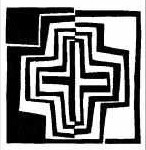 Aan de nieuwe Paaskaars wordt het licht ontstoken dat we aan elkaar doorgeven.Zingen: 	Lied dat ons aanstoot in de morgen (lied 601) UitzendingOrgelspel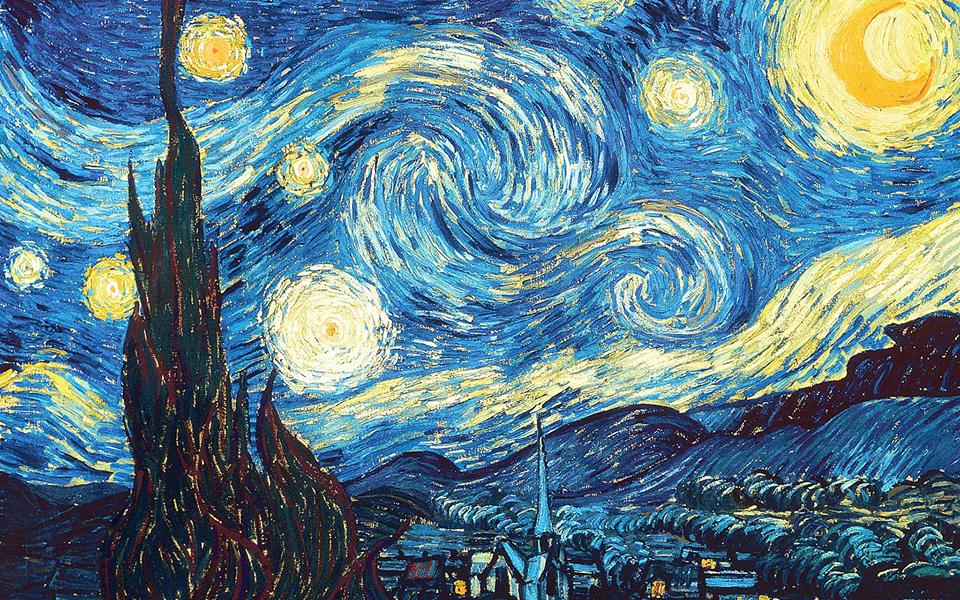 Wij nemen het licht van Pasen mee naar buiten, de wereld in.